T.C.TORTUM KAYMAKAMLIĞIHALK EĞİTİMİ MERKEZİ MÜDÜRLÜĞÜ2019-2023 STRATEJİK PLANI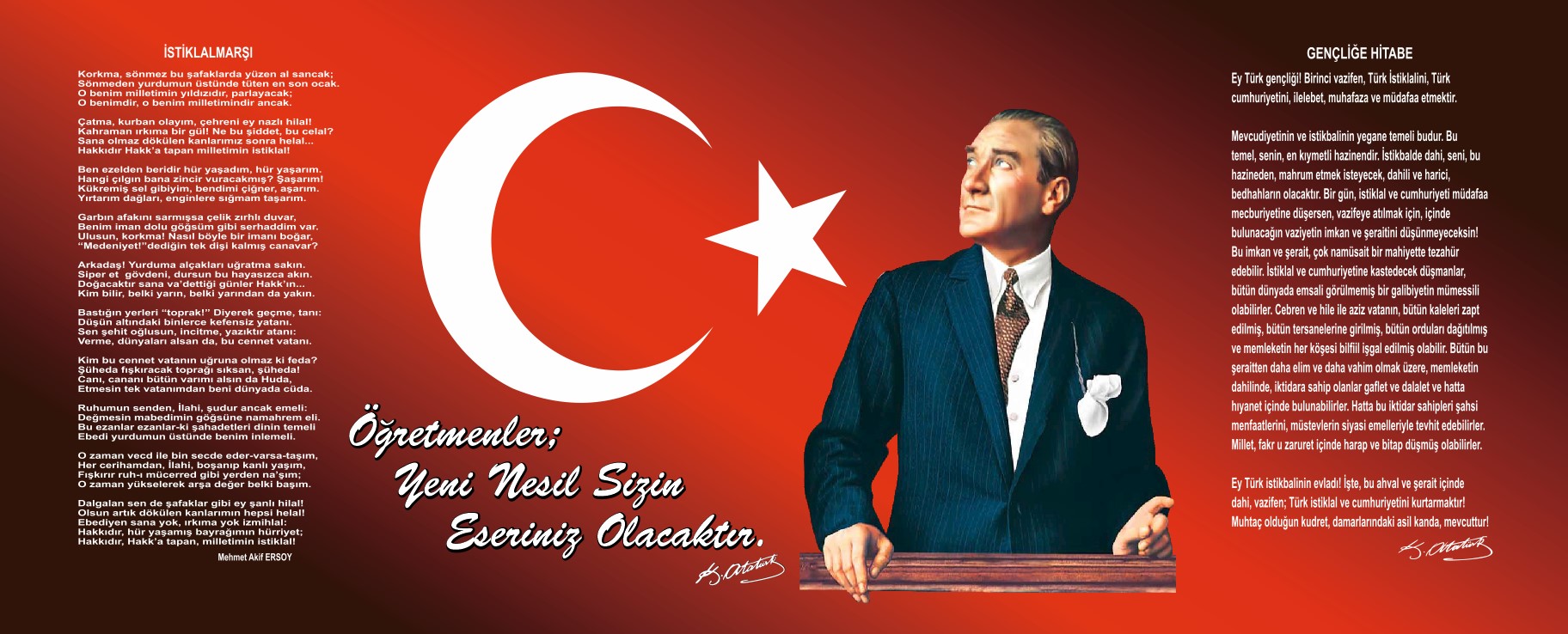 Değerli paydaşlarımız,       Tortum Halk Eğitimi Merkezi olarak Milli Eğitim Bakanlığımızın 2023 Eğitim Vizyonu çerçevesinde 2019-2023 Stratejik Planımızı hazırlamış bulunmaktayız. Stratejik planımızla güçlü yönlerimizi daha da güçlendirmek zayıf yönlerimizi de ortadan kaldırmak adına yeni bir vizyon ortaya çıkarma çabasındayız. Bizler hedeflerimizi belirlerken ve bu hedeflere ilerleme çabamızda karanlık odada kapıyı arayan değil, odanın kapısını açan olmak istiyoruz. Bunun için ileriyi görmek ve hedeflerimizi daha iyi tayin etme adına bu plana ihtiyaç duyuyoruz. Biliyoruz ki rotası olmayan gemiye hiçbir rüzgâr yardım edemez. 2023 vizyonu ile hazırlayacağımız bu stratejik plan bizim rotamızı belirleme niteliği taşıyan kıymetli bir araç olacaktır.       Yaşadığımız bu hız ve derinlik çağında günü yakalamak ancak ve ancak bir hedef ve plan dâhilinde gerçekleşebilir. Çağa ve zamanın ruhuna ayak uyduramayanlar çürümekten ve her zaman olduğu gibi tarihin derinliklerine gömülmekten kendilerini kurtaramazlar. Zaman ve bilginin hızla değişip/gelişip ilerlediği bu devrin, bilgiyi içselleştirmiş, bilgiye ulaşma yollarını bilen ve en önemlisi medeniyetimizin öğretilerini zamanın ruhuyla harmanlayıp bilgi üreten nesillere ihtiyacı vardır. Bu farkındalıkla alanında uzman olan kadromuza kendi alanlarıyla ilgili hedef ve stratejileri hazırlamaları için rehber olduk ve planımızı da bu prensipler doğrultusunda hazırladık. İlerleyen zaman ve değişen durumlarla göre planımız ve merkezimiz değişimlere her zaman hazır olacaktır. 	Tarihin, tembel ve plansız toplumları yok ettiği gibi hedefsiz ve plansız kurumlarında yaşamasının mümkün olmadığı bilinciyle çalışan tüm mesai arkadaşlarıma teşekkür ediyor, çalışmalarında başarılar diliyorum.                                                                                                                      İbrahim ARSLAN                                                                                                                        Kurum MüdürüİÇİNDEKİLERTABLOLARTablo 1: Mevzuat Analizi	 3Tablo 2: Üst Politika Belgeleri Analizi	4Tablo 3: Faaliyet Alanı -Ürün/Hizmet Listesi	5Tablo 4: Paydaş Tablosu	6Tablo 5: Paydaşların Önceliklendirilmesi	6Tablo 6: Paydaş Ürün/Hizmet Matrisi	7Tablo 7: Paydaş Görüşlerinin Alınmasına İlişkin Çalışmalar	8Tablo 8: Okul Yönetici Sayıları	8Tablo 9: Öğretmen, Öğrenci, Derslik Sayıları	8Tablo 10: Branş Bazında Öğretmen Norm, Mevcut, İhtiyaç Sayıları	8Tablo 11: Yardımcı Personel/Destek Personeli Sayısı	9Tablo 12: Okul Binamızın Fiziki Durumu	10Tablo 13: Teknoloji ve Bilişim Altyapısı	10Tablo 14: Tahmini Kaynaklar	10Tablo 15: GZFT Listesi	11Tablo 16: Tespitler ve İhtiyaçlar	12Tablo 17: Stratejik Amaçlar, Hedefler	14Tablo 18: Tahmini Maliyetler	15Tablo 19: Strateji Geliştirme Kurulu	16Tablo 20: Stratejik Plan Hazırlama Ekibi	16ŞEKİLLERŞekil 1: Tortum Halk Eğitim Merkezi 2019-2023 Stratejik Plan Hazırlama Modeli	17Şekil 2: İzleme ve Değerlendirme Süreci	18TANIMLAREylem Planı: İdarenin stratejik planının uygulanmasına yönelik faaliyetleri, bu faaliyetlerden sorumlu ve ilgili birimler ile bu faaliyetlerin başlangıç ve bitiş tarihlerini içeren plandır.Faaliyet: Belirli bir amaca ve hedefe yönelen, başlı başına bir bütünlük oluşturan, yönetilebilir ve maliyetlendirilebilir üretim veya hizmetlerdir.Hazırlık Programı: Stratejik plan hazırlık sürecinin aşamalarını, bu aşamalarda gerçekleştirilecek faaliyetleri, bu aşama ve faaliyetlerin tamamlanacağı tarihleri gösteren zaman çizelgesini, bu faaliyetlerden sorumlu birim ve kişiler ile stratejik planlama ekibi üyelerinin isimlerini içeren ve stratejik planlama ekibi tarafından oluşturulan programdır.Performans Göstergesi: Stratejik planda hedeflerin ölçülebilirliğini miktar ve zaman boyutuyla ifade eden araçlardır.Strateji Geliştirme Kurulu: Üst yöneticinin başkanlığında üst yönetici yardımcıları, idarenin harcama yetkilileri ile ihtiyaç duyması halinde üst yöneticinin görevlendireceği diğer kişilerden oluşan kuruldurStratejik Plan Değerlendirme Raporu: İzleme tabloları ile değerlendirme sorularının cevaplarını içeren ve her yıl Şubat ayının sonuna kadar hazırlanan rapordur.Stratejik Plan Genelgesi: Stratejik plan hazırlık çalışmalarını başlatan, Strateji Geliştirme Kurulu üyelerinin isimlerini içeren ve bakanlıklar ile bakanlıklara bağlı, ilgili ve ilişkili kuruluşlarda Bakan, diğer kamu idareleri ve mahalli idarelerde üst yönetici tarafından yayımlanan genelgedir.Stratejik Plan İzleme Raporu: Stratejik plandaki performans göstergelerine ilişkin Ocak- Haziran dönemi gerçekleşmelerinin izlenmesine imkân veren ve her yıl Temmuz ayının sonuna kadar hazırlanan rapordur.Üst Politika Belgeleri: Kalkınma planı, hükümet programı, orta vadeli program, orta vadeli mali plan ve yıllık program ile idareyi ilgilendiren ulusal, bölgesel ve sektörel strateji belgeleridir.Üst Yönetici: Bakanlıklarda müsteşarı, diğer kamu idarelerinde en üst yöneticiyi, il özel idarelerinde valiyi ve belediyelerde belediye başkanını ifade eder.Tortum Halk Eğitim Merkezi 2019-2023 Stratejik Plan hazırlık çalışmaları, Erzurum İl Milli Eğitim Müdürlüğünün hazırladığı İl, İlçe, Okul/Kurum Stratejik Plan Çalışma Takvimine uygun olarak başlatılmıştır. Bu doğrultuda Kurum Strateji Geliştirme Kurulu ve Stratejik Plan Hazırlama Ekibi oluşturulmuştur. 26 Şubat 2018 tarihinde yayımlanan Kamu İdarelerinde Stratejik Planlamaya İlişkin Usul ve Esaslar Hakkındaki Yönetmelik ve aynı tarihli Kamu İdarelerin İçin Stratejik Plan Hazırlama Kılavuzunda belirtilen usul ve esaslar temel alınarak Stratejik Plan Hazırlama Ekibimiz tarafından “Uygulanmakta Olan Stratejik Planın Değerlendirilmesi, Mevzuat Analizi, Üst Politika Belgeleri Analizi ve Paydaş Analizi” gerçekleştirilmiştir. Tortum İlçe Milli Eğitim Müdürlüğü başta olmak diğer okul ve kurumların yönetici ve öğretmenleri, esnaf kuruluşları ve sivil toplum kuruluşları ile yüz yüze görüşmeler, mülakat ve toplantılar gerçekleştirilerek, dilek ve önerileri alınmıştır. Paydaş Analizi çalışmalarının ardından “Kurum İçi Analiz, GZFT Analizi” çalışmaları yapılmış, “Tespit ve İhtiyaçlar” belirlenmiştir. “Durum Analizi” çalışmasından elde edilen sonuçlarla “Geleceğe Bakış” bölümünde hazırlanmıştır. Bu bölümde “Misyon, Vizyon ve Temel Değerler” ile birlikte Müdürlüğümüzün 2019-2023 dönemini kapsayan 5 yıllık süreçte amaçları, hedefleri, performans göstergeleri ve stratejilerine yer verilmiştir. Hedeflerimizi gerçekleştirebilmek için her bir hedefe mahsus olmak üzere 5 yıllık dönem için tahmini maliyet belirlenmiştir. İzleme ve değerlendirme modeli hazırlanarak stratejik plan çalışmaları tamamlanmıştır. Stratejik planımız, incelenmek üzere İlçe Milli Eğitim Müdürlüğüne gönderilmiştir. Düzeltme işlemlerinin ardından Tortum İlçe Milli Eğitim Müdürlüğü tarafından onaylanan planımız, okulumuzun resmi internet sitesinde kamuoyu ile paylaşılmıştır.	18 Eylül 2018 tarihli ve 2018/16 sayılı Genelgenin ardından yayımlanan MEB 2019-2023 Stratejik Plan Hazırlama Programında belirtilen takvime, usul ve esaslara uygun olarak Kurumumuz Strateji Geliştirme Kurulu ve Stratejik Plan Hazırlama Ekibi oluşturulmuştur. 	Kurumumuz Strateji Geliştirme Kurulu; Kurum Müdürü,  Müdür Yardımcısı,  Okul Aile Birliği Başkanı,  Okul Aile Birliği Yönetim Kurulu Üyesi ve gönüllü öğretmen olmak üzere toplam 5 kişiden oluşmaktadır.	Okulumuz Stratejik Plan Hazırlama Ekibi; kurumumuzda müdür yardımcısı başkanlığında, 1 öğretmen üye, 1 işçi üye ile 3 usta öğretici üye olmak üzere toplam 6 kişiden oluşmaktadır. Şekil 1. Tortum Halk Eğitimi Merkezi Stratejik Plan Hazırlama Modeli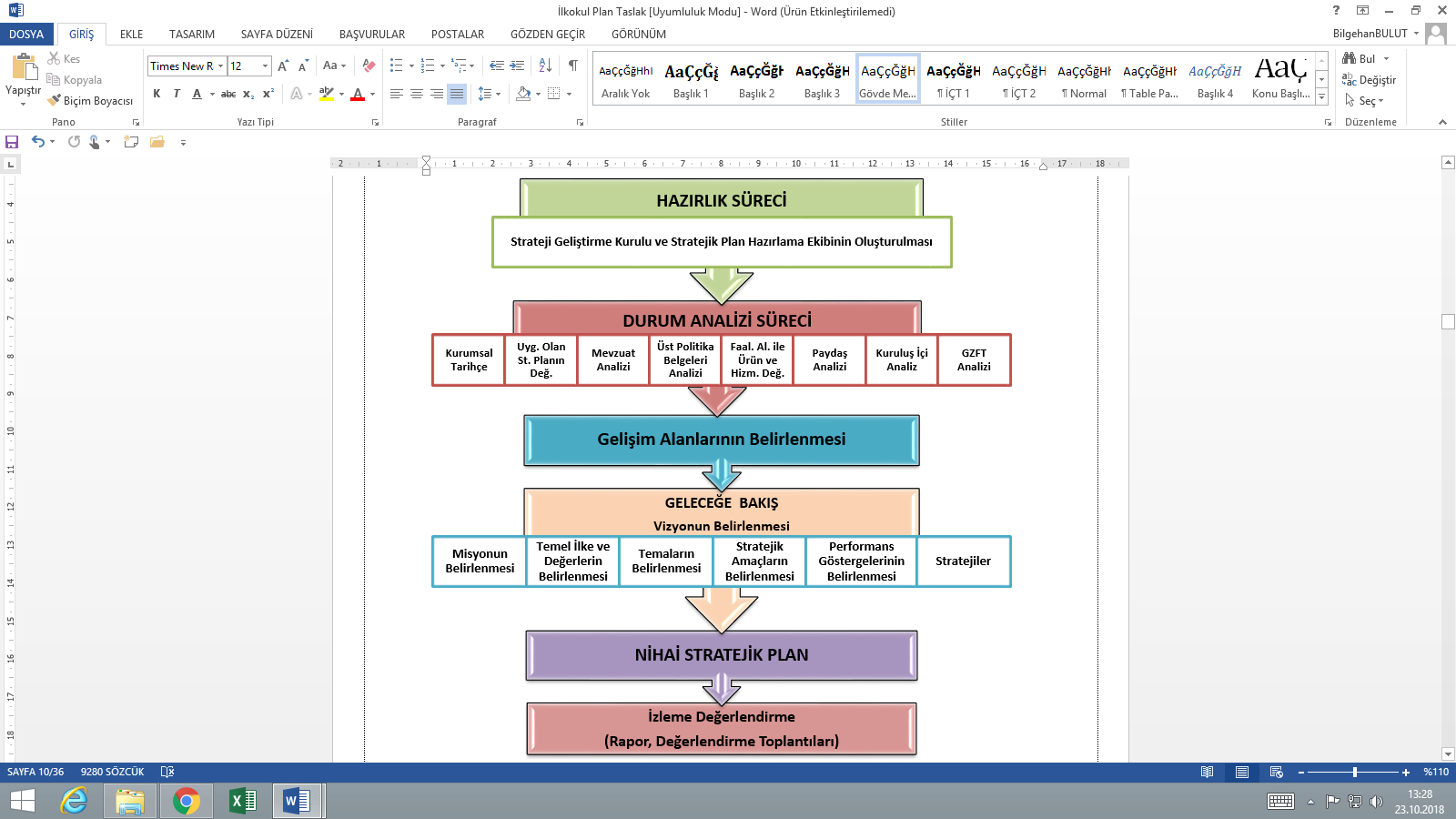 	Ülkemizde eğitim sistemi 1739 sayılı Milli Eğitim Temel Kanunu ile düzenlenmiştir. Bu kanun; ruhu Atatürk İlke ve İnkılâplarına bağlı, Türk Milleti’nin milli, ahlaki ve kültürel değerlerini benimseyen, koruyan ve geliştiren; ailesini, vatanını, milletini seven ve daima yüceltmeye çalışan, insan haklarına saygılı, demokratik, laik ve sosyal bir hukuk devleti olan Türkiye Cumhuriyeti’ne karşı görev ve sorumluluklarını bilen nesiller yetiştirmek görevlerini milli eğitimin temel görevi addetmiştir.Halk Eğitimi Merkezi Müdürlüğü yukarıda belirtilen görevleri yapmak üzere kurulan Milli Eğitim Bakanlığı’nın taşra teşkilatı olarak görevini ifa etmektedir. Kurumumuz ilk olarak 1974 yılında eğitime açılmış, 19/07/1993 tarihinde şuan bulunduğu binaya taşınmış ve halen burada eğitime devam etmektedir.Kurumumuz bünyesinde 1 Müdür Odası, 1 Müdür Yardımcısı Odası, 3 derslik, 1 Bilgisayar laboratuvarı, 2 Atölye, 1 Arşiv, 1 Hizmetli Odası, 1 Kalorifer Dairesi, 2 Depo ve Tuvaletler mevcuttur.Kurumumuz 1521 m2 hizmet binası, 900 m2 arsa olmak üzere toplam 2421 m2’ dir. L şeklinde bir yapıya sahip olan kurumumuzun ön tarafı tek katlı arka kısım bodrum katıyla birlikte iki katlıdır. Kalorifer sistemine sahip olan binamız yığma taş yapıdır.Kurum binamızın 4 derslik, 1 mutfak ve lavaboların bulunduğu yan kısmı hazırlamış olduğumuz Milli Eğitim Bakanlığı projesi kapsamında İlçe Milli Eğitim Müdürlüğümüzün de destekleriyle Kadın Kurs ve Eğitim Merkezi olarak yeniden düzenlenmiş, bayanlara yönelik açılacak kurslar ve ilçedeki diğer kurumların kadınlara yönelik yapacağı eğitim, toplantı ve seminerleri burada verilebilecektir. 2014/2015 Eğitim yılı itibariyle kullanıma açılmıştır. 2015 Kasım ayı itibariyle Erzurum Büyükşehir Belediyesi ile yapılan protokol ile Tortum ESMEK şubesi olarak kullanılmaktadır.Tortum Halk Eğitim Merkezi 2015-2019 Stratejik Planı, 18 Eylül 2018 tarihli ve 2018/16 sayılı Genelge yayımlanana kadar 4 yıl boyunca uygulanmış, öngördüğümüz hedeflerin önemli çoğunluğuna ulaşılmıştır. Uygulanmakta olan stratejik planda yer alan “Durum Analizi” bölümü, İl ve İlçe Milli Eğitim Müdürlüğümüzün Stratejik Planları ile uyumludur. Hedeflerin gerçekçi, somut ve güncel ifade edilmesi bakımından Halk Eğitime özgü göstergeler de yer almaktadır. Ancak Bakanlık, İl ve İlçe stratejik planları ile okul/kurum stratejik planlarının “Geleceğe Yönelim” bölümü, başlıklar itibariyle aynı olsa da göstergelerin ifade edilişi bakımından planlar arasında bütünlük bulunmamaktadır. Yeni plan döneminde Bakanlık, İl, İlçe ve Okul/Kurum Stratejik Planlarının özellikle “Geleceğe Bakış” bölümlerinin birbirine uyumlu olarak hazırlanması önemlidir.Tortum Halk Eğitim Merkezi, İl ve İlçe Milli Eğitim Müdürlüğümüzün tabi olduğu tüm yasal yükümlülüklere uymakla mükelleftir. Bunların dışında Halk Eğitim düzeyinde yükümlülük arz eden mevzuat, Tablo 1’de ayrıca gösterilmiştir.Tablo 1 Mevzuat AnaliziTablo 2 Üst Politika Belgeleri AnaliziTablo 3 Faaliyet Alanı - Ürün/Hizmet ListesiKurumumuzun faaliyet alanları dikkate alınarak, kurumumuzun faaliyetlerinden yararlanan, faaliyetlerden doğrudan/dolaylı ve olumlu/olumsuz etkilenen veya kurumumuzun faaliyetlerini etkileyen paydaşlar (kişi, grup veya kurumlar) tespit edilmiştir.Paydaşların TespitiTablo 4 Paydaş TablosuPaydaş Görüşlerinin Alınması ve DeğerlendirilmesiStratejik Plan “Durum Analizi” çalışmaları kapsamında paydaşlarımızla bir dizi çalışma yapılarak dilek, öneri ve beklentileri alınmıştır. İlçe Milli Eğitim Müdürlüğü yöneticileri, diğer eğitim kurumlarının yöneticileri gibi dış paydaşlarımızdan mülakat yöntemiyle; kursiyer, öğretmen, veli, yönetici ve personelden oluşan iç paydaşlarımızdan ise toplantı ve anket yöntemleri ile görüşleri alınmıştır. Kurumumuz iç paydaşlarına yönelik yaptığımız paydaş anketine 30 kursiyer, 1 veli, 9 öğretmen ve usta öğretici, 2 yönetici ve 2 personel katılım sağlamıştır.İnsan Kaynakları Yetkinlik AnaliziTablo 8 Okul Yönetici SayısıTablo 9 Branş Bazında Öğretmen Norm, Mevcut, İhtiyaç SayılarıTablo 10: Halk Eğitim Merkezleri Kurum/Derslik/Öğrenci/Öğretmen SayılarıTablo 11 Yardımcı Personel/Destek Personeli SayısıKurum Kültürü AnaliziKurumumuz faaliyet alanlarına ilişkin hizmetler, kurumumuzdaki tüm çalışanlar tarafından işbirliği ve koordinasyon içerisinde yürütülmektedir. Yöneticilerimiz, eğitim faaliyetleri ile ilgili herhangi bir sorun yaşandığında veya bir ihtiyacın projelendirilerek çözülmesi gerektiğinde, sürecin her aşamasında öğretmenlerimizin ve personelimizin görüş ve önerilerine başvurmaktadır. İletişim yöntemleri çoğunlukla yüz yüze toplantı ve bireysel görüşmeler şeklinde olmakla birlikte, resmi yazışma sistemi olan DYS de etkin kullanılmaktadır. Kurumumuzun resmi internet sitesi ve kurumsal elektronik posta adresimiz aktif olarak kullanılmaktadır. Öğretmen ve Usta Öğreticilerimizin her biri, kişisel ve mesleki açıdan farklı yeterliliklere sahiptir. Sunulan hizmetin türüne ve niteliğine göre, kurum içi görevlendirmeler mesleki yeterliliğe göre şekillendirilmektedir. Yöneticiler tarafından, öğretmenlerimiz ve Usta Öğreticilerimize eğitim faaliyetlerinde yeteri kadar serbestlik alanı bırakılmaktadır. Bu durum, öğretmenlerimizin daha verimli olmasını ve kendilerini güvende hissetmelerini sağlamaktadır. Hizmetlerimiz, tüm paydaşlarımızın erişebileceği şeffaf bir şekilde sunulmaktadır. Kurslarımız ile ilgili duyurular internet sitemizden, direkt telefon aramaları yoluyla yapılmaktadır. Ayrıca alan taraması yapılarak kurs ihtiyaçları belirlenmeye çalışılmaktadır. Mümkün olduğu oranda merkez dışında da kurslar düzenlenmektedir. Merkeze uzak olan yerleşim yerlerindeki kurslara görevlendirilecek usta öğretici bulmakta güçlükler çekilmektedir. Kursların planlanmasında kamu kurum ve kuruluşları ve özel sektör ile işbirliği yapılmaktadır. İlçemiz vatandaşlarının iş imkânlarının kısıtlı olması ve daha çok tarımla uğraşmaları sebebi ile tarımsal kurslara ağırlık verilmekte olup, mesleki kursların açılmasına da önem verilmektedir. Bunun yanı sıra Okullar Hayat Olsun Projesi kapsamında tüm eğitim kurumlarının kurs talepleri karşılanmaya çalışılmaktadır. Aynı proje kapsamında yaz aylarında da öğrencilere yönelik kurslar düzenlenmektedir. Vatandaşlarımıza iş imkanı sağlamak maksadı ile İş Kur müdürlüğü ile ortaklaşa kurslar düzenlenmektedir. Personelimiz, İl ve İlçe Milli Eğitim Müdürlüğümüzün re ’sen düzenlediği hizmet içi eğitim faaliyetlerine eksiksiz katılım sağlamaktadır. Ayrıca sene başı öğretmenler kurul toplantısında personelimizin ihtiyaçları görüşülerek, mesleki yeterliliğin artırılması amacıyla hizmet içi eğitim faaliyetleri talep edilmektedir. Kurumumuzda ortaya çıkan anlık ihtiyaçların giderilmesi için önceden tedbir alınmaktadır. Daha nitelikli ve kapsamlı ihtiyaçların giderilmesi için proje tabanlı sorun çözme yöntemleri kullanılmaktadır.Okulumuzun 2019-2023 Stratejik Planının hazırlık çalışmaları, çalışma takvimine uygun olarak başlatılmıştır ve sistematik olarak devam ettirilmektedir. Personelimiz, stratejik yönetim süreci hakkında yeterli bilgi birikimine sahiptir. Bu durum stratejik plan hazırlama çalışmalarının sahiplenilmesine ve sağlıklı bir şekilde yürütülmesine olanak sunmaktadır.Fiziki Kaynak AnaliziTablo 12 Kurum Binamızın Fiziki DurumuTablo 13 Teknoloji ve Bilişim Altyapısı Mali Kaynak AnaliziMüdürlüğümüzün 2019-2023 döneminde kaynakları, uygulanmakta olan tasarruf tedbirleri de dikkati alınarak tahmin edilmiş ve tabloda sunulmuştur.Tablo 14 Tahmini Kaynaklar (TL)Tablo 15 GZFT ListesiTablo 16 Tespitler ve İhtiyaçlarTablo 17 Stratejik Amaçlar, HedeflerTahmini Kaynaklar Analizinden yararlanılarak kurumumuzun 5 yıllık hedeflerine ulaşılabilmesi için planlanan faaliyetlerin Tahmini Maliyet Analizi yapılmıştır. Tablo 18 Tahmini Maliyetler (TL)Müdürlüğümüzün 2019-2023 Stratejik Planı İzleme ve Değerlendirme sürecini ifade eden İzleme ve Değerlendirme Modeli hazırlanmıştır. Kurumumuzun Stratejik Plan İzleme-Değerlendirme çalışmaları eğitim-öğretim yılı çalışma takvimi de dikkate alınarak 6 aylık ve 1 yıllık sürelerde gerçekleştirilecektir. 6 aylık sürelerde Kurum Müdürüne rapor hazırlanacak ve değerlendirme toplantısı düzenlenecektir. İzleme-değerlendirme raporu, istenildiğinde İlçe Milli Eğitim Müdürlüğüne gönderilecektir. Şekil 2 İzleme ve Değerlendirme SüreciEKLERTablo 19 Strateji Geliştirme KuruluTablo 20 Stratejik Plan Hazırlama EkibiYasal YükümlülükDayanakTespitlerİhtiyaçlarKurumumuz “Dayanak” başlığı altında sıralanan Kanun, Kanun Hükmünde Kararname, Tüzük, Genelge ve Yönetmeliklerdeki ilgili hükümleri yerine getirmek “Eğitim-öğretim hizmetleri, insan kaynaklarının gelişimi, halkla ilişkiler, stratejik plan hazırlama, stratejik plan izleme-değerlendirme süreci iş ve işlemleri” faaliyetlerini yürütmek.Resmi kurum ve kuruluşlar, sivil toplum kuruluşları ve özel sektörle mevzuat hükümlerine aykırı olmamak ve faaliyet alanlarını kapsamak koşuluyla protokoller ve diğer işbirliği çalışmalarını yürütmekHalk Eğitim Merkezi kursiyerlerinin kayıt, kurs, sınav, Belge düzenlemek ve onaylatmak, alan araştırması yapmak, talepler doğrultusunda kurs açmak,  ve bunların kayıtlarını tutmak, sosyal sorumluluk çalışmaları vb.  iş ve işlemleriT.C. Anayasası1739 Sayılı Millî Eğitim Temel Kanunu652 Sayılı MEB Teşkilat ve Görevleri Hakkındaki Kanun Hükmünde Kararname222 Sayılı Millî Eğitim Temel Kanunu (Kabul No: 5.1.1961, RG: 12.01.1961 / 10705‐Son Ek ve Değişiklikler: Kanun No: 12.11.2003/ 5002, RG: 21.11.2003 657 Sayılı Devlet Memurları Kanunu5442 Sayılı İl İdaresi Kanunu3308 Sayılı Mesleki Eğitim Kanunu439 Sayılı Ek Ders Kanunu4306 Sayılı Zorunlu İlköğretim ve Eğitim Kanunu5018 sayılı Kamu Mali Yönetimi ve Kontrol KanunuMEB Personel Mevzuat BülteniMEB Millî Eğitim Müdürlükleri Yönetmeliği (22175 Sayılı RG Yayınlanan)Millî Eğitim Bakanlığı Rehberlik Hizmetleri Yönetmeliği04.12.2012/202358 Sayı İl İlçe MEM’nün Teşkilatlanması 43 Nolu Genelge 26 Şubat 2018 tarihinde yayımlanan Kamu İdarelerinde Stratejik Planlamaya İlişkin Usul ve Esaslar Hakkındaki YönetmelikMilli Eğitim Bakanlığı Hayat Boyu Öğrenme Kurumları YönetmeliğiMEB Eğitim Kurulları ve Zümreleri Yönergesi2007/17 Sayılı Başbakanlık GenelgesiMüdürlüğümüzün hizmetlerini mevzuattaki hükümlere uygun olarak yürütmektedir.Diğer kurumlarla işbirliği gerektiren çalışmalarda, gerek tabi olduğumuz mevzuat gerekse diğer kurumların mevzuatları arasında uyuşmazlık ortaya çıkabilmektedir.Tabi olduğumuz mevzuatın kapsamı, Müdürlüğümüzün yetkilerini çeşitlendirmekle birlikte sınırlamaktadır. Kurumsal kültürümüz, mevzuatta sık yaşanan değişikliklere hazırlıklı olmasına rağmen öğrenci ve velilerimizden oluşan paydaşlarımız, yeni ve farklı çalışmalara uyuma direnç göstermektedir. Mevzuat itibariyle öğrenci velilerinin eğitim faaliyetlerine müdahale alanını sınırlandıran herhangi bir mekanizma bulunmamaktadır. Diğer kurumlarla işbirliğinde, yetki alanının genişletilmesiMevzuat itibariyle Okul Müdürlerinin yetkilerinin artırılmasıEğitim uygulamaları konusunda ulusal düzeyde tanıtım çalışmaları yaparak öğrenci ve velilerinin bilgilendirilmesiMevzuatta ihtiyaç duyulan değişikliklerde “yenileme” çalışmaları yerine “güncelleme” çalışmalarına yer verilmesiÜst Politika Belgesiİlgili Bölüm/Referansİlgili Bölüm/Referansİlgili Bölüm/ReferansVerilen Görev/İhtiyaçlar5018 sayılı Kamu Mali Yönetimi ve Kontrol Kanunu5018 sayılı Kamu Mali Yönetimi ve Kontrol Kanunu9. Madde,41. MaddeKurum Faaliyetlerinde bütçenin etkin ve verimli kullanımıStratejik Plan Hazırlamaİzleme ve Değerlendirme ÇalışmalarıKurum Faaliyetlerinde bütçenin etkin ve verimli kullanımıStratejik Plan Hazırlamaİzleme ve Değerlendirme Çalışmaları30344 sayılı Kamu İdarelerinde Stratejik Plan Hazırlamaya İlişkin Usul ve Esaslar Hakkında Yönetmelik (26 Şubat 2018)30344 sayılı Kamu İdarelerinde Stratejik Plan Hazırlamaya İlişkin Usul ve Esaslar Hakkında Yönetmelik (26 Şubat 2018)Tümü5 yıllık hedefleri içeren Stratejik Plan hazırlanması5 yıllık hedefleri içeren Stratejik Plan hazırlanması2019-2021 Orta Vadeli Program2019-2021 Orta Vadeli ProgramTümüBütçe çalışmalarıBütçe çalışmalarıMEB 11. Kalkınma Plan Politika ÖnerileriMEB 11. Kalkınma Plan Politika ÖnerileriÖnerilen politikalarHedef ve stratejilerin belirlenmesiHedef ve stratejilerin belirlenmesiMEB Kalite ÇerçevesiMEB Kalite ÇerçevesiTümüHedef ve stratejilerin belirlenmesiHedef ve stratejilerin belirlenmesiMEB 2018 Bütçe Yılı SunuşuMEB 2018 Bütçe Yılı SunuşuTümüBütçe çalışmalarıBütçe çalışmaları2017-2023 Öğretmen Strateji Belgesi2017-2023 Öğretmen Strateji BelgesiTümüHedef ve stratejilerin belirlenmesiHedef ve stratejilerin belirlenmesiOECD 2018 RaporuOECD 2018 RaporuTürkiye verileriStratejilerin belirlenmesiStratejilerin belirlenmesi2017-2018 MEB İstatistikleri2017-2018 MEB İstatistikleriYaygın Eğitim İstatistikleriHedef ve göstergelerin belirlenmesiHedef ve göstergelerin belirlenmesiKamu İdareleri İçin Stratejik Plan Hazırlama Kılavuzu (26 Şubat 2018)Kamu İdareleri İçin Stratejik Plan Hazırlama Kılavuzu (26 Şubat 2018)Tümü5 yıllık hedefleri içeren Stratejik Plan hazırlanması5 yıllık hedefleri içeren Stratejik Plan hazırlanması2018/16 sayılı Genelge, 2019-2023 Stratejik Plan Hazırlık Çalışmaları (18 Eylül 2018)2018/16 sayılı Genelge, 2019-2023 Stratejik Plan Hazırlık Çalışmaları (18 Eylül 2018)Tümü2019-2023 Stratejik Planının Hazırlanması2019-2023 Stratejik Planının HazırlanmasıMEB 2019-2023 Stratejik Plan Hazırlık Programı (18 Eylül 2018)MEB 2019-2023 Stratejik Plan Hazırlık Programı (18 Eylül 2018)Tümü2019-2023 Stratejik Planı Hazırlama Takvimi2019-2023 Stratejik Planı Hazırlama TakvimiMEB 2019-2023 Stratejik PlanıMEB 2019-2023 Stratejik PlanıTümüMEB Politikaları Konusunda Taşra Teşkilatına RehberlikMEB Politikaları Konusunda Taşra Teşkilatına RehberlikErzurum İl Milli Eğitim Müdürlüğü 2019-2023 Stratejik PlanıErzurum İl Milli Eğitim Müdürlüğü 2019-2023 Stratejik PlanıTümüAmaç, hedef, gösterge ve stratejilerin belirlenmesiAmaç, hedef, gösterge ve stratejilerin belirlenmesiTortum İlçe Milli Eğitim Müdürlüğü 2019-2023 Stratejik PlanıTortum İlçe Milli Eğitim Müdürlüğü 2019-2023 Stratejik PlanıTümüAmaç, hedef, gösterge ve stratejilerin belirlenmesiAmaç, hedef, gösterge ve stratejilerin belirlenmesiFaaliyet AlanıÜrün/HizmetlerA- Eğitim-Öğretim HizmetleriEğitim-öğretim iş ve işlemleriÖzel Eğitim HizmetleriKurum Teknolojik Altyapı HizmetleriAnma ve Kutlama Programlarının YürütülmesiYarışmaların Düzenlenmesi ve Değerlendirilmesi İşleriSosyal, Kültürel, Sportif EtkinliklerZümre Toplantılarının Planlanması ve YürütülmesiÖğrencileri Sınavlara Hazırlama ve Yetiştirme Kurs İşlemleriB- Yaygın Eğitim HizmetleriBeceri ve Hobi Kursları Açılış Onay İşlemleriKadınlar İçin Mesleki Eğitim Projesi İle İlgili İşlemlerC- Stratejik Planlama, Araştırma-GeliştirmeStratejik Planlama İşlemleriİhtiyaç AnalizleriEğitime İlişkin Verilerin KayıtlanmasıAraştırma-Geliştirme ÇalışmalarıProjeler Koordinasyon Eğitimde Kalite Yönetimi Sistemi (EKYS) İşlemleriD- İnsan Kaynaklarının GelişimiPersonel Özlük İşlemleriNorm Kadro İşlemleriHizmetiçi Eğitim FaaliyetleriE- Fiziki ve Mali DestekSistem ve Bilgi Güvenliğinin SağlanmasıDers Kitapları ile Eğitim Araç-Gereç Temini ve Dağıtımı Taşınır Mal İşlemleriTemizlik, Güvenlik, Isıtma, Aydınlatma HizmetleriSatın Alma ve Tahakkuk HizmetleriEvrak Kabul, Yönlendirme ve Dağıtım İşlemleriArşiv HizmetleriSivil Savunma İşlemleriEnerji Yönetimi ile İlgili ÇalışmalarBütçe İşlemleri (Ödenek Talepleri, AktarımlarF-Denetim ve RehberlikKurum Personelinin Teftiş ve Denetimi Öğretmenlere Rehberlik ve İşbaşında Yetiştirme Hizmetleri Ön İnceleme, İnceleme ve Soruşturma HizmetleriG-Halkla İlişkilerBilgi Edinme Başvurularının CevaplanmasıProtokol İş ve İşlemleriBasın, Halk ve Ziyaretçilerle İlişkiler Okul-Aile İşbirliğiPaydaş Adıİç PaydaşDış PaydaşTortum Kaymakamlığı√Tortum İlçe Milli Eğitim Müdürlüğü√Kurum Müdürümüz√Öğretmenlerimiz√Kursiyerlerimiz√Velilerimiz√Personelimiz√İlçe Tarım Orman Müdürlüğü√İlçe Emniyet Müdürlüğü√İlçe Toplum Sağlığı Merkezi√Diğer Eğitim Kurumları√Özel Sektör√Sivil Toplum Kuruluşları√İlçe Belediye Başkanlığı√Diğer Kurum ve Kuruluşlar√YÖNETİCİ SAYILARIYÖNETİCİ SAYILARIYÖNETİCİ SAYILARIYÖNETİCİ SAYILARIMüdürMüdür BaşyardımcısıMüdür YardımcısıNorm 101Mevcut 101Tam gün tam yıl eğitim uygulaması ve/veya açık öğretim kapsamında yüz yüze eğitim uygulaması yapılan eğitim kurumlarına,Tam gün tam yıl eğitim uygulaması ve/veya açık öğretim kapsamında yüz yüze eğitim uygulaması yapılan eğitim kurumlarına,Tam gün tam yıl eğitim uygulaması ve/veya açık öğretim kapsamında yüz yüze eğitim uygulaması yapılan eğitim kurumlarına,Tam gün tam yıl eğitim uygulaması ve/veya açık öğretim kapsamında yüz yüze eğitim uygulaması yapılan eğitim kurumlarına,Sıra BranşNormMevcutİhtiyaç1Bilişim Teknolojileri1102Çocuk Gelişimi ve Eğitimi0003El San. Tek. /El Sanatları0014Halıcılık Kursu00          15İngilizce Öğretmeni0016Rehberlik000KURUM TÜRÜKurum SayısıDerslik SayısıToplam Öğrenci SayısıToplam Öğrenci SayısıToplam Öğrenci SayısıToplam Öğretmen SayısıToplam Öğretmen SayısıToplam Öğretmen SayısıKURUM TÜRÜKurum SayısıDerslik SayısıTEKTEKHalk Eğitim Merkezi131318828490110Sıra BranşNormMevcutİhtiyaç1Memur0012Destek Personeli2203Güvenlik Görevlisi001Sıra Kullanım Alanı/TürüBina Sayısı (Tahsisli Binalar Dâhil)Kapasite Durumu (Yeterli/Yetersiz)1Hizmet Binası1Yeterli2Personel LojmanıYok-3Spor Salonu                Yok-4KütüphaneYok-5İhata DuvarıVarYeterli6Güvenlik Kamerası Sayısı6Yeterli7Mutfak1Yeterli8Engelli Asansörü0-9Engelli WC 0-10Derslik 3YetersizTeknoloji ve Bilişim AltyapısıTeknoloji ve Bilişim AltyapısıEtkileşimli akıllı tahta sayısı0Tablet sayısı0İnternet altyapısı VarBilgisayar/bilişim teknolojileri sınıfı/laboratuarı sayısı1Fotokopi makinesi sayısı1DYS kullanımıVarBilişim Teknolojileri/Bilişim Teknolojileri Rehber Öğretmeni sayısı1Elektronik dilek, istek, öneri sisteminin kullanımıYokSMS bilgilendirme sistemi kullanımıYokMEB tarafından sağlanan resmi internet sitesinin kullanımıVarResmi elektronik posta adresinin kullanımıVarKurumsal istatistik elde etme sistemi kullanımıVarKAYNAKLARPlanın1.yılıPlanın2.yılıPlanın3.yılıPlanın4.yılıPlanın5.yılıToplam KaynakBütçe Dışı Fonlar (Okul Aile Birliği)1.000.00₺1.500.00₺2.000.00₺2.500.00₺3.000.00₺10.000.00₺Diğer (Ulusal ve Uluslararası Hibe Fonları vb.)000000TOPLAM1.000.00₺1.500.00₺2.000.00₺2.500.00₺3.000.00₺10.000.00₺İç Çevreİç ÇevreDış ÇevreDış ÇevreGüçlü yönlerZayıf yönlerFırsatlarTehditlerKurumumuz faaliyetlerinin her yaştan insana hitap ediyor olmasıHizmetlerimizin ücretsiz olmasıİşlemlerimizde yaygın eğitim modüler sisteminin kullanılmasıGelişen teknoloji ile hayat boyu öğrenmenin öneminin artmasıHedef kitlemizin taleplerini karşılayacak esnek bir mevzuatımızın olmasıOkul aile birliğinin olmasıİl ve İlçe MEM tarafından yürürlüğe konan çalışmaların sahiplenilmesiÖğrenci ve personel işleri ile eğitim öğretim faaliyetlerinin mevzuata uygun olarak yürütülmesiBilgi edinme, halkla ilişkiler sürecinin mevzuatın belirlediği yasal sürede gerçekleşmesiİletişim ve yazışma süreçlerinin aksatılmadan gerçekleşmesiBağımsız bir binaya sahip olmamız Personelimizin işbirliği içerisinde çalışmasıKurumsal kültürün gelişmiş olmasıKadın kursiyerlerimizin daha istekli olmasıKadrolu öğretmen sayımızın azlığıHer alanda  yeterli usta öğretici bulamamamızÇok geniş bir alana hitap ediyor olmamızYerleşim yerlerinde açılan kurslara usta öğreticilerin ulaşım güçlüğü Kazandırılan davranışların aile ortamında devam ettirilmemesiÖğrenci velilerinin eğitimcilere yönelik müdahale alanlarının fazla olması, eğitimcilerde mental yorgunluğa neden olmasıOkul-Aile Birliklerinin, iş ve işlemlerinin okul yönetimince yüklenilmek zorunda kalınmasıKurslar için alan araştırmasının güçlüğüKurs açılacak yerlerde uygun mekanların bulunmamasıTüm kurum kuruluş ve özel sektörle işbirliği imkanının olması Kurumumuzda kıyafet zorunluluğunun olmamasıKültürel ve demografik birliktelikKurum hizmet binasının bulunmasıBakanlığımız Hayat Boyu Öğrenme Genel Müdürlüğünün yapmış olduğu protokoller.İlçe Milli Eğitim Müdürlüğünün yerel bazda protokol yapabilmesi.Mesai saatleri dışında kurslar düzenlenebilmesiKurslar sonunda istihdamın az olmasıİlçemizde sanayinin yeterince gelişmemiş olmasıYerel maddi destek bulmakta yaşanan güçlüklerBilimsel, teknolojik temalı çalışmalar için maddi kaynak temininde güçlük yaşanmasıMevzuat ve paydaş beklentileri arasında yaşanan uyuşmazlıkKurs açabilmek için kursiyer sayısının çoğunlukla 12 ve yukarısında olmasının istenmesiGüvenlik görevlisi bulunmamasıEngelli asansörünün bulunmamasıOkulumuzda Rehberlik Servisi bulunmamasıBazı mesleki kursların sürelerinin çok uzun olmasıDURUM ANALİZİ AŞAMALARITESPİTLER / SORUN ALANLARIİHTİYAÇLAR/ GELİŞİM ALANLARIUygulanmakta Olan Stratejik Planın Değerlendirilmesiİl, İlçe ve Okul St. Planlarında bütünlük olmamasıİl, İlçe ve Okul hedefleri ve göstergelerinde bütünlük sağlanmasıMevzuat AnaliziMüdürlüğümüzün hizmetlerini mevzuattaki hükümlere uygun olarak yürütmektedir.Tabi olduğumuz mevzuatın kapsamı, Müdürlüğümüzün yetkilerini çeşitlendirmekle birlikte sınırlamaktadır. Kurumsal kültürümüz, mevzuatta sık yaşanan değişikliklere hazırlıklı olmasına rağmen öğrenci ve velilerimizden oluşan paydaşlarımız, yeni ve farklı çalışmalara uyuma direnç göstermektedir. Mevzuat itibariyle kursiyerlerin eğitim faaliyetlerine müdahale alanını sınırlandıran herhangi bir mekanizma bulunmamaktadır. Diğer kurumlarla işbirliğinde, yetki alanının genişletilmesiMevzuat itibariyle Kurum Müdürlerinin yetkilerinin artırılmasıEğitim uygulamaları konusunda ulusal düzeyde tanıtım çalışmaları yaparak öğrenci ve velilerinin bilgilendirilmesiMevzuatta ihtiyaç duyulan değişikliklerde “yenileme” çalışmaları yerine “güncelleme” çalışmalarına yer verilmesiÜst Politika Belgeleri Analizi*Stratejik Plan Hazırlama, Stratejik Yönetim Süreci ile ilgili diğer iş ve işlemlerStratejik Plan hedef ve göstergelerinin üst politika belgelerindeki ilke ve prensiplere uygun hazırlanmasıPaydaş AnaliziEğitim faaliyetlerine kadın kursiyerlerin katılım oranları yüksektir fakat genel katılım oranları beklenen düzeyde değildirPaydaşların idareden beklentilerinin faaliyet alanlarıyla uyumu sağlanmalı, plan döneminde kurumsal faaliyetler hakkında paydaşlara düzenli bilgilendirme yapılmasıİnsan Kaynakları Yetkinlik AnaliziÇalışanlarımızın her biri farklı türden yeterliliklere sahiptir Çalışanlarımızın her alanda bilgi sahibi olması için hizmetiçi eğitim faaliyetleri düzenlenmesiKurum Kültürü AnaliziKurumsal kültürümüz gelişmiş durumdadır. Kurum içi iletişim gelişmiştir, halkla ilişkiler sağlıklı bir şekilde yürütülmektedir.Eğitim-öğretim faaliyetlerine genel katılım oranlarının yükseltilmesiFiziki Kaynak AnaliziKurumumuz 1993 yılında yapılmış olup ihtiyaçları karşılamaktadır.Derslik sayıları yetersizdir. Derslikler ihtiyacı karşılayacak kadar büyük değildir, derslik başına düşen öğrenci sayıları tutarsızlık göstermektedirMevcut hizmet binasına ait bodrum kadının tadilatının yapılarak kullanılmasının sağlanmasıTeknoloji ve Bilişim Altyapısı AnaliziBilişim Teknolojileri Rehber Öğretmenimiz bulunmaktadır.Kadrolu Bilişim Teknolojileri Rehber Öğretmeninin görev alanının kurumla sınırlandırılması.Mali Kaynak AnaliziAilelerin gelir düzeyi düşük olduğundan okul-aile birliğine az miktarda bağış yapılmaktadır Okul-aile birliği iş ve işlemleri okul yöneticileri tarafından üstlenilmektedirHarcama planlamalarında mali kaynaklarda meydana gelecek öngörülemeyen değişikliklerin dikkate alınmasıAMAÇ 1 (A1)Eğitim ve öğretime erişim oranlarını artırarak eğitim kurumlarının hedef kitlesini oluşturan her bireye ulaşmakHedef 1.6 (H1.6)İlçe bazında Hayat Boyu Öğrenmeye katılım oranını %17’e çıkarmak.AMAÇ 2 (A2)Eğitim ve öğretim faaliyetlerinde ortaya çıkan sorunları proje tabanlı yöntemlerle çözüme ulaştırmak ve 21. yüzyıl becerileri ile bütünleşik kaliteli eğitim hizmeti sunmakHedef 2.1 (H2.1)2023 yılına kadar kursiyerlerimizin en az yarısının yerel, ulusal ve uluslararası düzeyde proje tabanlı bilimsel, teknolojik çalışmalardan en az 1’ine aktif katılımını sağlamakHedef 2.3 (H2.3)Kursiyerlerimizin sosyal ve duyuşsal gereksinimlerini karşılayarak akademik becerilerini desteklemek, her eğitim-öğretim kademesinde en az 1 kez ödüllendirerek motivasyon sağlamakHedef 2.5 (H2.5)Temizlik standartlarını ve Kursiyerlerimizin beslenme alışkanlıklarını geliştirerek tüm eğitim kademelerinde "Beyaz Bayrak" sahibi kurum olmak.Hedef 2.6 (H2.6)Öğretmen ve yöneticilerimizin mesleki gelişim taleplerini değerlendirerek her yönetici ve öğretmenimizin plan döneminin her yılında en az 1 hizmetiçi eğitim faaliyetine katılımını sağlamakHedef 2.7 (H2.7)Hayat Boyu Öğrenmenin geliştirilmesi için özel sektör ve resmi kuruluşlar ile yapılan protokol sayısını 5'e çıkarmakAMAÇ 3 (A3)Eğitim kurumumuzun kapasitesini ve donanım altyapısını, genel ve özel ihtiyaçları karşılayacak nitelikte geliştirmekHedef 3.1 (H3.1)Mevcut derslik sayılarını, her kademede ayrı olmak üzere Bakanlığımızın belirlediği standartlara ulaştırmakHedef 3.3 (H3.3)Kuruma CİMER,  dilekçe ve benzeri yollarla yapılan şikâyet sayısını 3”e indirmek.Amaç 1 (A1)Amaç 1 (A1)Eğitim ve öğretime erişim oranlarını artırarak eğitim kurumlarının hedef kitlesini oluşturan her bireye ulaşmak.Eğitim ve öğretime erişim oranlarını artırarak eğitim kurumlarının hedef kitlesini oluşturan her bireye ulaşmak.Eğitim ve öğretime erişim oranlarını artırarak eğitim kurumlarının hedef kitlesini oluşturan her bireye ulaşmak.Eğitim ve öğretime erişim oranlarını artırarak eğitim kurumlarının hedef kitlesini oluşturan her bireye ulaşmak.Eğitim ve öğretime erişim oranlarını artırarak eğitim kurumlarının hedef kitlesini oluşturan her bireye ulaşmak.Hedef 1.1 (H1.1)Hedef 1.1 (H1.1)Hayat Boyu Öğrenmeye katılım oranını %17’e çıkarmak.Hayat Boyu Öğrenmeye katılım oranını %17’e çıkarmak.Hayat Boyu Öğrenmeye katılım oranını %17’e çıkarmak.Hayat Boyu Öğrenmeye katılım oranını %17’e çıkarmak.Hayat Boyu Öğrenmeye katılım oranını %17’e çıkarmak.HEDEFE İLİŞKİN GÖSTERGELERHEDEFE İLİŞKİN GÖSTERGELERHEDEFE İLİŞKİN GÖSTERGELERHEDEFE İLİŞKİN GÖSTERGELERHEDEFE İLİŞKİN GÖSTERGELERHEDEFE İLİŞKİN GÖSTERGELERSıraGöstergeGöstergeMevcut  (2018)Hedef (2023)Sorumlu BirimPG 1.1.1Hayat boyu öğrenmeye katılım oranıHayat boyu öğrenmeye katılım oranı%11%17Tüm PersonelPG 1.1.2Hayat boyu öğrenme kapsamındaki kursiyer sayısıHayat boyu öğrenme kapsamındaki kursiyer sayısı14812380Tüm PersonelPG 1.1.3Mesleki ve teknik kursları tamamlama oranıMesleki ve teknik kursları tamamlama oranı%85%90Tüm PersonelPG 1.1.4Genel kursları tamamlama oranıGenel kursları tamamlama oranı%85%90Tüm PersonelPG 1.1.5Yaygın eğitim kurumlarında açılan genel kursların sayısıYaygın eğitim kurumlarında açılan genel kursların sayısı3556Tüm PersonelPG 1.1.6Yaygın eğitim kurumlarında açılan genel kurslara katılan kursiyer sayısıYaygın eğitim kurumlarında açılan genel kurslara katılan kursiyer sayısı460790Tüm PersonelPG 1.1.7Yaygın eğitim kurumlarında açılan meslekî kursların sayısıYaygın eğitim kurumlarında açılan meslekî kursların sayısı2034Tüm PersonelPG 1.1.8Yaygın eğitim kurumlarında açılan meslekî kurslara katılan kursiyer sayısıYaygın eğitim kurumlarında açılan meslekî kurslara katılan kursiyer sayısı500860Tüm PersonelPG 1.1.9Yetişkin okuma yazma eğitimi alanında açılan kurs sayısıYetişkin okuma yazma eğitimi alanında açılan kurs sayısı405Tüm PersonelPG 1.1.10Yetişkin okuma yazma eğitimi alanında açılan kurslar kapsamında sertifika alan kursiyer sayısıYetişkin okuma yazma eğitimi alanında açılan kurslar kapsamında sertifika alan kursiyer sayısı    179280Tüm PersonelPG 1.1.11Yetişkinlere yönelik ilçe merkezi dışındaki mahallelerde açılan kurs sayısıYetişkinlere yönelik ilçe merkezi dışındaki mahallelerde açılan kurs sayısı1530Tüm PersonelPG 1.1.12Diğer kurumlarla işbirliği ve protokol kapsamında düzenlenen kurs sayısıDiğer kurumlarla işbirliği ve protokol kapsamında düzenlenen kurs sayısı12Tüm PersonelA1Eğitim ve öğretime erişim oranlarını artırarak eğitim kurumlarının hedef kitlesini oluşturan her bireye ulaşmak.Eğitim ve öğretime erişim oranlarını artırarak eğitim kurumlarının hedef kitlesini oluşturan her bireye ulaşmak.Eğitim ve öğretime erişim oranlarını artırarak eğitim kurumlarının hedef kitlesini oluşturan her bireye ulaşmak.Eğitim ve öğretime erişim oranlarını artırarak eğitim kurumlarının hedef kitlesini oluşturan her bireye ulaşmak.Eğitim ve öğretime erişim oranlarını artırarak eğitim kurumlarının hedef kitlesini oluşturan her bireye ulaşmak.Eğitim ve öğretime erişim oranlarını artırarak eğitim kurumlarının hedef kitlesini oluşturan her bireye ulaşmak.Eğitim ve öğretime erişim oranlarını artırarak eğitim kurumlarının hedef kitlesini oluşturan her bireye ulaşmak.Eğitim ve öğretime erişim oranlarını artırarak eğitim kurumlarının hedef kitlesini oluşturan her bireye ulaşmak.Eğitim ve öğretime erişim oranlarını artırarak eğitim kurumlarının hedef kitlesini oluşturan her bireye ulaşmak.H1.1Hayat Boyu Öğrenmeye katılım oranını %17’e çıkarmak.Hayat Boyu Öğrenmeye katılım oranını %17’e çıkarmak.Hayat Boyu Öğrenmeye katılım oranını %17’e çıkarmak.Hayat Boyu Öğrenmeye katılım oranını %17’e çıkarmak.Hayat Boyu Öğrenmeye katılım oranını %17’e çıkarmak.Hayat Boyu Öğrenmeye katılım oranını %17’e çıkarmak.Hayat Boyu Öğrenmeye katılım oranını %17’e çıkarmak.Hayat Boyu Öğrenmeye katılım oranını %17’e çıkarmak.Hayat Boyu Öğrenmeye katılım oranını %17’e çıkarmak.Performans GöstergeleriHedefe Etkisi (%) 2018 (MEVCUT)20192020202120222023İzleme SıklığıRaporlama SıklığıPerformans GöstergeleriHedefe Etkisi (%) 2018 (MEVCUT)20192020202120222023İzleme SıklığıRaporlama SıklığıPG 1.1.1%15%11%12%13%14%15%176 ay6 ayPG 1.1.2%151481163017911970216726006 ay6 ayPG 1.1.3%15%85%86%87%88%89%906 ay6 ayPG 1.1.4%20%85%86%87%88%89%906 ay6 ayPG 1.1.5%53538424651   606 ay6 ayPG 1.1.6%54605005506056657906 ay6 ayPG 1.1.7%22022242629346 ay6 ayPG 1.1.8%15500550605660715    8606 ay6 ayPG 1.1.9% 4402216107     56 ay6 ayPG 1.1.10%4179200220242270   3256 ay6 ayPG 1.1.11%101517192225306 ay6 ayPG 1.1.12%1121416 1820246 ay6 aySorumlu BirimTüm PersonelTüm PersonelTüm PersonelTüm PersonelTüm PersonelTüm PersonelTüm PersonelTüm PersonelTüm Personelİşb. Yap. Birim(ler) İlçe Milli Eğitim Müdürlüğü, Muhtarlıklar, Okullar, Kamu Kurum ve Kuruluşları, Özel Sektör İlçe Milli Eğitim Müdürlüğü, Muhtarlıklar, Okullar, Kamu Kurum ve Kuruluşları, Özel Sektör İlçe Milli Eğitim Müdürlüğü, Muhtarlıklar, Okullar, Kamu Kurum ve Kuruluşları, Özel Sektör İlçe Milli Eğitim Müdürlüğü, Muhtarlıklar, Okullar, Kamu Kurum ve Kuruluşları, Özel Sektör İlçe Milli Eğitim Müdürlüğü, Muhtarlıklar, Okullar, Kamu Kurum ve Kuruluşları, Özel Sektör İlçe Milli Eğitim Müdürlüğü, Muhtarlıklar, Okullar, Kamu Kurum ve Kuruluşları, Özel Sektör İlçe Milli Eğitim Müdürlüğü, Muhtarlıklar, Okullar, Kamu Kurum ve Kuruluşları, Özel Sektör İlçe Milli Eğitim Müdürlüğü, Muhtarlıklar, Okullar, Kamu Kurum ve Kuruluşları, Özel Sektör İlçe Milli Eğitim Müdürlüğü, Muhtarlıklar, Okullar, Kamu Kurum ve Kuruluşları, Özel SektörRisklerÖğretmen ve usta öğretici bulamama sebebi ile kurs çeşidinin arttırılamaması. Bir takım yerleşim yerlerine ulaşım güçlüğü çekilmesi. Vatandaşların tarım ve hayvancılıkla uğraşmasından dolayı yeterli vakit ayıramamaları. Öğretmen ve usta öğretici bulamama sebebi ile kurs çeşidinin arttırılamaması. Bir takım yerleşim yerlerine ulaşım güçlüğü çekilmesi. Vatandaşların tarım ve hayvancılıkla uğraşmasından dolayı yeterli vakit ayıramamaları. Öğretmen ve usta öğretici bulamama sebebi ile kurs çeşidinin arttırılamaması. Bir takım yerleşim yerlerine ulaşım güçlüğü çekilmesi. Vatandaşların tarım ve hayvancılıkla uğraşmasından dolayı yeterli vakit ayıramamaları. Öğretmen ve usta öğretici bulamama sebebi ile kurs çeşidinin arttırılamaması. Bir takım yerleşim yerlerine ulaşım güçlüğü çekilmesi. Vatandaşların tarım ve hayvancılıkla uğraşmasından dolayı yeterli vakit ayıramamaları. Öğretmen ve usta öğretici bulamama sebebi ile kurs çeşidinin arttırılamaması. Bir takım yerleşim yerlerine ulaşım güçlüğü çekilmesi. Vatandaşların tarım ve hayvancılıkla uğraşmasından dolayı yeterli vakit ayıramamaları. Öğretmen ve usta öğretici bulamama sebebi ile kurs çeşidinin arttırılamaması. Bir takım yerleşim yerlerine ulaşım güçlüğü çekilmesi. Vatandaşların tarım ve hayvancılıkla uğraşmasından dolayı yeterli vakit ayıramamaları. Öğretmen ve usta öğretici bulamama sebebi ile kurs çeşidinin arttırılamaması. Bir takım yerleşim yerlerine ulaşım güçlüğü çekilmesi. Vatandaşların tarım ve hayvancılıkla uğraşmasından dolayı yeterli vakit ayıramamaları. Öğretmen ve usta öğretici bulamama sebebi ile kurs çeşidinin arttırılamaması. Bir takım yerleşim yerlerine ulaşım güçlüğü çekilmesi. Vatandaşların tarım ve hayvancılıkla uğraşmasından dolayı yeterli vakit ayıramamaları. Öğretmen ve usta öğretici bulamama sebebi ile kurs çeşidinin arttırılamaması. Bir takım yerleşim yerlerine ulaşım güçlüğü çekilmesi. Vatandaşların tarım ve hayvancılıkla uğraşmasından dolayı yeterli vakit ayıramamaları. StratejilerKurs çeşidinin arttırılması ve taleplerin yerine getirilmesi oranının yükseltilmesi.Kurs çeşidinin arttırılması ve taleplerin yerine getirilmesi oranının yükseltilmesi.Kurs çeşidinin arttırılması ve taleplerin yerine getirilmesi oranının yükseltilmesi.Kurs çeşidinin arttırılması ve taleplerin yerine getirilmesi oranının yükseltilmesi.Kurs çeşidinin arttırılması ve taleplerin yerine getirilmesi oranının yükseltilmesi.Kurs çeşidinin arttırılması ve taleplerin yerine getirilmesi oranının yükseltilmesi.Kurs çeşidinin arttırılması ve taleplerin yerine getirilmesi oranının yükseltilmesi.Kurs çeşidinin arttırılması ve taleplerin yerine getirilmesi oranının yükseltilmesi.Kurs çeşidinin arttırılması ve taleplerin yerine getirilmesi oranının yükseltilmesi.Maliyet Tahmini7.000.00₺7.000.00₺7.000.00₺7.000.00₺7.000.00₺7.000.00₺7.000.00₺7.000.00₺7.000.00₺Tespitler Kurs taleplerinin toplanmasında güçlükler yaşanmaktadır. Her yerleşim birimine gönderilecek öğretmen, usta öğretici bulamama sorunu. Kurs taleplerinin toplanmasında güçlükler yaşanmaktadır. Her yerleşim birimine gönderilecek öğretmen, usta öğretici bulamama sorunu. Kurs taleplerinin toplanmasında güçlükler yaşanmaktadır. Her yerleşim birimine gönderilecek öğretmen, usta öğretici bulamama sorunu. Kurs taleplerinin toplanmasında güçlükler yaşanmaktadır. Her yerleşim birimine gönderilecek öğretmen, usta öğretici bulamama sorunu. Kurs taleplerinin toplanmasında güçlükler yaşanmaktadır. Her yerleşim birimine gönderilecek öğretmen, usta öğretici bulamama sorunu. Kurs taleplerinin toplanmasında güçlükler yaşanmaktadır. Her yerleşim birimine gönderilecek öğretmen, usta öğretici bulamama sorunu. Kurs taleplerinin toplanmasında güçlükler yaşanmaktadır. Her yerleşim birimine gönderilecek öğretmen, usta öğretici bulamama sorunu. Kurs taleplerinin toplanmasında güçlükler yaşanmaktadır. Her yerleşim birimine gönderilecek öğretmen, usta öğretici bulamama sorunu. Kurs taleplerinin toplanmasında güçlükler yaşanmaktadır. Her yerleşim birimine gönderilecek öğretmen, usta öğretici bulamama sorunu.İhtiyaçlar Alan araştırması için personel yeterli değildir. Alan araştırması için personel yeterli değildir. Alan araştırması için personel yeterli değildir. Alan araştırması için personel yeterli değildir. Alan araştırması için personel yeterli değildir. Alan araştırması için personel yeterli değildir. Alan araştırması için personel yeterli değildir. Alan araştırması için personel yeterli değildir. Alan araştırması için personel yeterli değildir.Amaç 2 (A2)Eğitim ve öğretim faaliyetlerinde ortaya çıkan sorunları proje tabanlı yöntemlerle çözüme ulaştırmak ve 21. yüzyıl becerileri ile bütünleşik kaliteli eğitim hizmeti sunmak.Eğitim ve öğretim faaliyetlerinde ortaya çıkan sorunları proje tabanlı yöntemlerle çözüme ulaştırmak ve 21. yüzyıl becerileri ile bütünleşik kaliteli eğitim hizmeti sunmak.Eğitim ve öğretim faaliyetlerinde ortaya çıkan sorunları proje tabanlı yöntemlerle çözüme ulaştırmak ve 21. yüzyıl becerileri ile bütünleşik kaliteli eğitim hizmeti sunmak.Eğitim ve öğretim faaliyetlerinde ortaya çıkan sorunları proje tabanlı yöntemlerle çözüme ulaştırmak ve 21. yüzyıl becerileri ile bütünleşik kaliteli eğitim hizmeti sunmak.Eğitim ve öğretim faaliyetlerinde ortaya çıkan sorunları proje tabanlı yöntemlerle çözüme ulaştırmak ve 21. yüzyıl becerileri ile bütünleşik kaliteli eğitim hizmeti sunmak.Eğitim ve öğretim faaliyetlerinde ortaya çıkan sorunları proje tabanlı yöntemlerle çözüme ulaştırmak ve 21. yüzyıl becerileri ile bütünleşik kaliteli eğitim hizmeti sunmak.Eğitim ve öğretim faaliyetlerinde ortaya çıkan sorunları proje tabanlı yöntemlerle çözüme ulaştırmak ve 21. yüzyıl becerileri ile bütünleşik kaliteli eğitim hizmeti sunmak.Eğitim ve öğretim faaliyetlerinde ortaya çıkan sorunları proje tabanlı yöntemlerle çözüme ulaştırmak ve 21. yüzyıl becerileri ile bütünleşik kaliteli eğitim hizmeti sunmak.Hedef 2.1 (H2.1)Her yıl ulusal ve uluslararası düzeyde proje çalışmalarından en az 1’ine aktif katılım sağlamakHer yıl ulusal ve uluslararası düzeyde proje çalışmalarından en az 1’ine aktif katılım sağlamakHer yıl ulusal ve uluslararası düzeyde proje çalışmalarından en az 1’ine aktif katılım sağlamakHer yıl ulusal ve uluslararası düzeyde proje çalışmalarından en az 1’ine aktif katılım sağlamakHer yıl ulusal ve uluslararası düzeyde proje çalışmalarından en az 1’ine aktif katılım sağlamakHer yıl ulusal ve uluslararası düzeyde proje çalışmalarından en az 1’ine aktif katılım sağlamakHer yıl ulusal ve uluslararası düzeyde proje çalışmalarından en az 1’ine aktif katılım sağlamakHer yıl ulusal ve uluslararası düzeyde proje çalışmalarından en az 1’ine aktif katılım sağlamakHEDEFE İLİŞKİN GÖSTERGELERHEDEFE İLİŞKİN GÖSTERGELERHEDEFE İLİŞKİN GÖSTERGELERHEDEFE İLİŞKİN GÖSTERGELERHEDEFE İLİŞKİN GÖSTERGELERHEDEFE İLİŞKİN GÖSTERGELERHEDEFE İLİŞKİN GÖSTERGELERHEDEFE İLİŞKİN GÖSTERGELERHEDEFE İLİŞKİN GÖSTERGELERSıraGöstergeGöstergeMevcut  (2018)Mevcut  (2018)Hedef (2023)Hedef (2023)Sorumlu BirimSorumlu BirimPG 2.1.1TÜBİTAK Projelerine başvuru sayısı.TÜBİTAK Projelerine başvuru sayısı.0000Tüm PersonelTüm PersonelPG 2.1.2AB Projelerine başvuru sayısıAB Projelerine başvuru sayısı0011Tüm PersonelTüm PersonelA2Eğitim ve öğretim faaliyetlerinde ortaya çıkan sorunları proje tabanlı yöntemlerle çözüme ulaştırmak ve 21. yüzyıl becerileri ile bütünleşik kaliteli eğitim hizmeti sunmak.Eğitim ve öğretim faaliyetlerinde ortaya çıkan sorunları proje tabanlı yöntemlerle çözüme ulaştırmak ve 21. yüzyıl becerileri ile bütünleşik kaliteli eğitim hizmeti sunmak.Eğitim ve öğretim faaliyetlerinde ortaya çıkan sorunları proje tabanlı yöntemlerle çözüme ulaştırmak ve 21. yüzyıl becerileri ile bütünleşik kaliteli eğitim hizmeti sunmak.Eğitim ve öğretim faaliyetlerinde ortaya çıkan sorunları proje tabanlı yöntemlerle çözüme ulaştırmak ve 21. yüzyıl becerileri ile bütünleşik kaliteli eğitim hizmeti sunmak.Eğitim ve öğretim faaliyetlerinde ortaya çıkan sorunları proje tabanlı yöntemlerle çözüme ulaştırmak ve 21. yüzyıl becerileri ile bütünleşik kaliteli eğitim hizmeti sunmak.Eğitim ve öğretim faaliyetlerinde ortaya çıkan sorunları proje tabanlı yöntemlerle çözüme ulaştırmak ve 21. yüzyıl becerileri ile bütünleşik kaliteli eğitim hizmeti sunmak.Eğitim ve öğretim faaliyetlerinde ortaya çıkan sorunları proje tabanlı yöntemlerle çözüme ulaştırmak ve 21. yüzyıl becerileri ile bütünleşik kaliteli eğitim hizmeti sunmak.Eğitim ve öğretim faaliyetlerinde ortaya çıkan sorunları proje tabanlı yöntemlerle çözüme ulaştırmak ve 21. yüzyıl becerileri ile bütünleşik kaliteli eğitim hizmeti sunmak.Eğitim ve öğretim faaliyetlerinde ortaya çıkan sorunları proje tabanlı yöntemlerle çözüme ulaştırmak ve 21. yüzyıl becerileri ile bütünleşik kaliteli eğitim hizmeti sunmak.H2.1Her yıl ulusal ve uluslararası düzeyde proje çalışmalarından en az 1’ine aktif katılım sağlamakHer yıl ulusal ve uluslararası düzeyde proje çalışmalarından en az 1’ine aktif katılım sağlamakHer yıl ulusal ve uluslararası düzeyde proje çalışmalarından en az 1’ine aktif katılım sağlamakHer yıl ulusal ve uluslararası düzeyde proje çalışmalarından en az 1’ine aktif katılım sağlamakHer yıl ulusal ve uluslararası düzeyde proje çalışmalarından en az 1’ine aktif katılım sağlamakHer yıl ulusal ve uluslararası düzeyde proje çalışmalarından en az 1’ine aktif katılım sağlamakHer yıl ulusal ve uluslararası düzeyde proje çalışmalarından en az 1’ine aktif katılım sağlamakHer yıl ulusal ve uluslararası düzeyde proje çalışmalarından en az 1’ine aktif katılım sağlamakHer yıl ulusal ve uluslararası düzeyde proje çalışmalarından en az 1’ine aktif katılım sağlamakPerformans GöstergeleriHedefe Etkisi (%) 2018 (MEVCUT)20192020202120222023İzleme SıklığıRaporlama SıklığıPerformans GöstergeleriHedefe Etkisi (%) 2018 (MEVCUT)20192020202120222023İzleme SıklığıRaporlama SıklığıPG 2.1.1%500 000 00 6 ay6 ayPG 2.1.2%50000 011 6 ay6 aySorumlu BirimTüm PersonelTüm PersonelTüm PersonelTüm PersonelTüm PersonelTüm PersonelTüm PersonelTüm PersonelTüm Personelİşb. Yap. Birim(ler)İlçe Milli Eğitim Müdürlüğü, Örgün eğitim kurumları ve Diğer Kuruluşlar.İlçe Milli Eğitim Müdürlüğü, Örgün eğitim kurumları ve Diğer Kuruluşlar.İlçe Milli Eğitim Müdürlüğü, Örgün eğitim kurumları ve Diğer Kuruluşlar.İlçe Milli Eğitim Müdürlüğü, Örgün eğitim kurumları ve Diğer Kuruluşlar.İlçe Milli Eğitim Müdürlüğü, Örgün eğitim kurumları ve Diğer Kuruluşlar.İlçe Milli Eğitim Müdürlüğü, Örgün eğitim kurumları ve Diğer Kuruluşlar.İlçe Milli Eğitim Müdürlüğü, Örgün eğitim kurumları ve Diğer Kuruluşlar.İlçe Milli Eğitim Müdürlüğü, Örgün eğitim kurumları ve Diğer Kuruluşlar.İlçe Milli Eğitim Müdürlüğü, Örgün eğitim kurumları ve Diğer Kuruluşlar.RisklerAB Fonlarında yapılması muhtemel kısıtlamalar.Ar-Ge çalışmalarına ayrılan bağımsız bir bütçe kaleminin olmaması.AB Fonlarında yapılması muhtemel kısıtlamalar.Ar-Ge çalışmalarına ayrılan bağımsız bir bütçe kaleminin olmaması.AB Fonlarında yapılması muhtemel kısıtlamalar.Ar-Ge çalışmalarına ayrılan bağımsız bir bütçe kaleminin olmaması.AB Fonlarında yapılması muhtemel kısıtlamalar.Ar-Ge çalışmalarına ayrılan bağımsız bir bütçe kaleminin olmaması.AB Fonlarında yapılması muhtemel kısıtlamalar.Ar-Ge çalışmalarına ayrılan bağımsız bir bütçe kaleminin olmaması.AB Fonlarında yapılması muhtemel kısıtlamalar.Ar-Ge çalışmalarına ayrılan bağımsız bir bütçe kaleminin olmaması.AB Fonlarında yapılması muhtemel kısıtlamalar.Ar-Ge çalışmalarına ayrılan bağımsız bir bütçe kaleminin olmaması.AB Fonlarında yapılması muhtemel kısıtlamalar.Ar-Ge çalışmalarına ayrılan bağımsız bir bütçe kaleminin olmaması.AB Fonlarında yapılması muhtemel kısıtlamalar.Ar-Ge çalışmalarına ayrılan bağımsız bir bütçe kaleminin olmaması.Stratejiler Kurum öğretmen sayısının ve yeterliliğinin artırılması. Kurum öğretmen sayısının ve yeterliliğinin artırılması. Kurum öğretmen sayısının ve yeterliliğinin artırılması. Kurum öğretmen sayısının ve yeterliliğinin artırılması. Kurum öğretmen sayısının ve yeterliliğinin artırılması. Kurum öğretmen sayısının ve yeterliliğinin artırılması. Kurum öğretmen sayısının ve yeterliliğinin artırılması. Kurum öğretmen sayısının ve yeterliliğinin artırılması. Kurum öğretmen sayısının ve yeterliliğinin artırılması.Maliyet Tahmini4.000.00₺4.000.00₺4.000.00₺4.000.00₺4.000.00₺4.000.00₺4.000.00₺4.000.00₺4.000.00₺TespitlerKursiyerlerin kurumda sürekli bulunabileceği faaliyetlerin düşünülmesi.Kursiyerlerin kurumda sürekli bulunabileceği faaliyetlerin düşünülmesi.Kursiyerlerin kurumda sürekli bulunabileceği faaliyetlerin düşünülmesi.Kursiyerlerin kurumda sürekli bulunabileceği faaliyetlerin düşünülmesi.Kursiyerlerin kurumda sürekli bulunabileceği faaliyetlerin düşünülmesi.Kursiyerlerin kurumda sürekli bulunabileceği faaliyetlerin düşünülmesi.Kursiyerlerin kurumda sürekli bulunabileceği faaliyetlerin düşünülmesi.Kursiyerlerin kurumda sürekli bulunabileceği faaliyetlerin düşünülmesi.Kursiyerlerin kurumda sürekli bulunabileceği faaliyetlerin düşünülmesi.İhtiyaçlarİyi seviyede yabancı dil bilen personele ihtiyaç vardır.İyi seviyede yabancı dil bilen personele ihtiyaç vardır.İyi seviyede yabancı dil bilen personele ihtiyaç vardır.İyi seviyede yabancı dil bilen personele ihtiyaç vardır.İyi seviyede yabancı dil bilen personele ihtiyaç vardır.İyi seviyede yabancı dil bilen personele ihtiyaç vardır.İyi seviyede yabancı dil bilen personele ihtiyaç vardır.İyi seviyede yabancı dil bilen personele ihtiyaç vardır.İyi seviyede yabancı dil bilen personele ihtiyaç vardır.Amaç 3 (A3)Eğitim kurumlarının kapasitesini ve donanım altyapısını, genel ve özel ihtiyaçları karşılayacak nitelikte geliştirmek.Eğitim kurumlarının kapasitesini ve donanım altyapısını, genel ve özel ihtiyaçları karşılayacak nitelikte geliştirmek.Eğitim kurumlarının kapasitesini ve donanım altyapısını, genel ve özel ihtiyaçları karşılayacak nitelikte geliştirmek.Eğitim kurumlarının kapasitesini ve donanım altyapısını, genel ve özel ihtiyaçları karşılayacak nitelikte geliştirmek.Hedef 3.1 (H3.1)Güvenli ve sosyal bir kurum ortamı oluşturmak için özel grupların ihtiyaçlarını da dikkate alarak fiziksel ortamların güvenlik standartlarını %100’e çıkarmak.Güvenli ve sosyal bir kurum ortamı oluşturmak için özel grupların ihtiyaçlarını da dikkate alarak fiziksel ortamların güvenlik standartlarını %100’e çıkarmak.Güvenli ve sosyal bir kurum ortamı oluşturmak için özel grupların ihtiyaçlarını da dikkate alarak fiziksel ortamların güvenlik standartlarını %100’e çıkarmak.Güvenli ve sosyal bir kurum ortamı oluşturmak için özel grupların ihtiyaçlarını da dikkate alarak fiziksel ortamların güvenlik standartlarını %100’e çıkarmak.HEDEFE İLİŞKİN GÖSTERGELERHEDEFE İLİŞKİN GÖSTERGELERHEDEFE İLİŞKİN GÖSTERGELERHEDEFE İLİŞKİN GÖSTERGELERHEDEFE İLİŞKİN GÖSTERGELERHEDEFE İLİŞKİN GÖSTERGELERSıraGöstergeMevcut  (2018)Hedef (2023)Sorumlu BirimSorumlu BirimPG 3.1.1Engellilerin hizmetine sunulan asansörlerden aktif kullanılan asansör oranı00Kurum İdaresiKurum İdaresiPG 3.1.2Engellilerin hizmetine sunulan engelli rampalarından aktif kullanılan engelli rampası oranı33Kurum İdaresiKurum İdaresiPG 3.1.3Kurum Risk Analizi sayısı11Kurum İdaresiKurum İdaresiPG 3.1.4Kurum Acil Durum Planı sayısı11Kurum İdaresiKurum İdaresiPG 3.1.5Güvenlik kamerası sistemi sayısı66Kurum İdaresiKurum İdaresiPG 3.1.6Mevcut kamera sayısının, ihtiyaç duyulan kamera sayısına oranı%100%100Kurum İdaresiKurum İdaresiA3Eğitim kurumlarının kapasitesini ve donanım altyapısını, genel ve özel ihtiyaçları karşılayacak nitelikte geliştirmek.Eğitim kurumlarının kapasitesini ve donanım altyapısını, genel ve özel ihtiyaçları karşılayacak nitelikte geliştirmek.Eğitim kurumlarının kapasitesini ve donanım altyapısını, genel ve özel ihtiyaçları karşılayacak nitelikte geliştirmek.Eğitim kurumlarının kapasitesini ve donanım altyapısını, genel ve özel ihtiyaçları karşılayacak nitelikte geliştirmek.Eğitim kurumlarının kapasitesini ve donanım altyapısını, genel ve özel ihtiyaçları karşılayacak nitelikte geliştirmek.Eğitim kurumlarının kapasitesini ve donanım altyapısını, genel ve özel ihtiyaçları karşılayacak nitelikte geliştirmek.Eğitim kurumlarının kapasitesini ve donanım altyapısını, genel ve özel ihtiyaçları karşılayacak nitelikte geliştirmek.Eğitim kurumlarının kapasitesini ve donanım altyapısını, genel ve özel ihtiyaçları karşılayacak nitelikte geliştirmek.Eğitim kurumlarının kapasitesini ve donanım altyapısını, genel ve özel ihtiyaçları karşılayacak nitelikte geliştirmek.H3.1Güvenli ve sosyal bir kurum ortamı oluşturmak için özel grupların ihtiyaçlarını da dikkate alarak fiziksel ortamların güvenlik standartlarını %100’e çıkarmak.Güvenli ve sosyal bir kurum ortamı oluşturmak için özel grupların ihtiyaçlarını da dikkate alarak fiziksel ortamların güvenlik standartlarını %100’e çıkarmak.Güvenli ve sosyal bir kurum ortamı oluşturmak için özel grupların ihtiyaçlarını da dikkate alarak fiziksel ortamların güvenlik standartlarını %100’e çıkarmak.Güvenli ve sosyal bir kurum ortamı oluşturmak için özel grupların ihtiyaçlarını da dikkate alarak fiziksel ortamların güvenlik standartlarını %100’e çıkarmak.Güvenli ve sosyal bir kurum ortamı oluşturmak için özel grupların ihtiyaçlarını da dikkate alarak fiziksel ortamların güvenlik standartlarını %100’e çıkarmak.Güvenli ve sosyal bir kurum ortamı oluşturmak için özel grupların ihtiyaçlarını da dikkate alarak fiziksel ortamların güvenlik standartlarını %100’e çıkarmak.Güvenli ve sosyal bir kurum ortamı oluşturmak için özel grupların ihtiyaçlarını da dikkate alarak fiziksel ortamların güvenlik standartlarını %100’e çıkarmak.Güvenli ve sosyal bir kurum ortamı oluşturmak için özel grupların ihtiyaçlarını da dikkate alarak fiziksel ortamların güvenlik standartlarını %100’e çıkarmak.Güvenli ve sosyal bir kurum ortamı oluşturmak için özel grupların ihtiyaçlarını da dikkate alarak fiziksel ortamların güvenlik standartlarını %100’e çıkarmak.Performans GöstergeleriHedefe Etkisi (%) 2018 (MEVCUT)20192020202120222023İzleme SıklığıRaporlama SıklığıPerformans GöstergeleriHedefe Etkisi (%) 2018 (MEVCUT)20192020202120222023İzleme SıklığıRaporlama SıklığıPG 3.1.1%500000006 ay6 ayPG 3.1.2%203333336 ay6 ayPG 3.1.3%101111116 ay6 ayPG 3.1.4%10111111 6 ay6 ayPG 3.1.5%10151515151515 6 ay6 ayPG 3.1.6%0%100%100%100%100%100%100 6 ay6 aySorumlu BirimKurum idaresi.Kurum idaresi.Kurum idaresi.Kurum idaresi.Kurum idaresi.Kurum idaresi.Kurum idaresi.Kurum idaresi.Kurum idaresi.İşb. Yap. Birim(ler)İlçe Milli Eğitim Müdürlüğüİlçe Milli Eğitim Müdürlüğüİlçe Milli Eğitim Müdürlüğüİlçe Milli Eğitim Müdürlüğüİlçe Milli Eğitim Müdürlüğüİlçe Milli Eğitim Müdürlüğüİlçe Milli Eğitim Müdürlüğüİlçe Milli Eğitim Müdürlüğüİlçe Milli Eğitim MüdürlüğüRisklerGüvenlik kamerası ihtiyacının karşılanabilmesi için Okul-Aile Birliği bütçesinin yetersizliğiEski yapılı binaların fiziksel şartlarının “Güvenli Okul” standartlarına uymaması, dönüştürmede yaşanan fiziksel güçlüklerGüvenlik kamerası ihtiyacının karşılanabilmesi için Okul-Aile Birliği bütçesinin yetersizliğiEski yapılı binaların fiziksel şartlarının “Güvenli Okul” standartlarına uymaması, dönüştürmede yaşanan fiziksel güçlüklerGüvenlik kamerası ihtiyacının karşılanabilmesi için Okul-Aile Birliği bütçesinin yetersizliğiEski yapılı binaların fiziksel şartlarının “Güvenli Okul” standartlarına uymaması, dönüştürmede yaşanan fiziksel güçlüklerGüvenlik kamerası ihtiyacının karşılanabilmesi için Okul-Aile Birliği bütçesinin yetersizliğiEski yapılı binaların fiziksel şartlarının “Güvenli Okul” standartlarına uymaması, dönüştürmede yaşanan fiziksel güçlüklerGüvenlik kamerası ihtiyacının karşılanabilmesi için Okul-Aile Birliği bütçesinin yetersizliğiEski yapılı binaların fiziksel şartlarının “Güvenli Okul” standartlarına uymaması, dönüştürmede yaşanan fiziksel güçlüklerGüvenlik kamerası ihtiyacının karşılanabilmesi için Okul-Aile Birliği bütçesinin yetersizliğiEski yapılı binaların fiziksel şartlarının “Güvenli Okul” standartlarına uymaması, dönüştürmede yaşanan fiziksel güçlüklerGüvenlik kamerası ihtiyacının karşılanabilmesi için Okul-Aile Birliği bütçesinin yetersizliğiEski yapılı binaların fiziksel şartlarının “Güvenli Okul” standartlarına uymaması, dönüştürmede yaşanan fiziksel güçlüklerGüvenlik kamerası ihtiyacının karşılanabilmesi için Okul-Aile Birliği bütçesinin yetersizliğiEski yapılı binaların fiziksel şartlarının “Güvenli Okul” standartlarına uymaması, dönüştürmede yaşanan fiziksel güçlüklerGüvenlik kamerası ihtiyacının karşılanabilmesi için Okul-Aile Birliği bütçesinin yetersizliğiEski yapılı binaların fiziksel şartlarının “Güvenli Okul” standartlarına uymaması, dönüştürmede yaşanan fiziksel güçlüklerStratejilerİş güvenliği uzmanı tarafından belirlenen eksiklikler imkanlar ölçüsünde çözümlenmeye çalışılmaktadır.Kurum imkanlarını aşan kısımlar ilgili makamlara bildirilmektedir.İş güvenliği uzmanı tarafından belirlenen eksiklikler imkanlar ölçüsünde çözümlenmeye çalışılmaktadır.Kurum imkanlarını aşan kısımlar ilgili makamlara bildirilmektedir.İş güvenliği uzmanı tarafından belirlenen eksiklikler imkanlar ölçüsünde çözümlenmeye çalışılmaktadır.Kurum imkanlarını aşan kısımlar ilgili makamlara bildirilmektedir.İş güvenliği uzmanı tarafından belirlenen eksiklikler imkanlar ölçüsünde çözümlenmeye çalışılmaktadır.Kurum imkanlarını aşan kısımlar ilgili makamlara bildirilmektedir.İş güvenliği uzmanı tarafından belirlenen eksiklikler imkanlar ölçüsünde çözümlenmeye çalışılmaktadır.Kurum imkanlarını aşan kısımlar ilgili makamlara bildirilmektedir.İş güvenliği uzmanı tarafından belirlenen eksiklikler imkanlar ölçüsünde çözümlenmeye çalışılmaktadır.Kurum imkanlarını aşan kısımlar ilgili makamlara bildirilmektedir.İş güvenliği uzmanı tarafından belirlenen eksiklikler imkanlar ölçüsünde çözümlenmeye çalışılmaktadır.Kurum imkanlarını aşan kısımlar ilgili makamlara bildirilmektedir.İş güvenliği uzmanı tarafından belirlenen eksiklikler imkanlar ölçüsünde çözümlenmeye çalışılmaktadır.Kurum imkanlarını aşan kısımlar ilgili makamlara bildirilmektedir.İş güvenliği uzmanı tarafından belirlenen eksiklikler imkanlar ölçüsünde çözümlenmeye çalışılmaktadır.Kurum imkanlarını aşan kısımlar ilgili makamlara bildirilmektedir.Maliyet Tahmini3.000.00₺3.000.00₺3.000.00₺3.000.00₺3.000.00₺3.000.00₺3.000.00₺3.000.00₺3.000.00₺TespitlerKurum rampaları engelli vatandaşlar için yeterlidir.Kurum rampaları engelli vatandaşlar için yeterlidir.Kurum rampaları engelli vatandaşlar için yeterlidir.Kurum rampaları engelli vatandaşlar için yeterlidir.Kurum rampaları engelli vatandaşlar için yeterlidir.Kurum rampaları engelli vatandaşlar için yeterlidir.Kurum rampaları engelli vatandaşlar için yeterlidir.Kurum rampaları engelli vatandaşlar için yeterlidir.Kurum rampaları engelli vatandaşlar için yeterlidir.İhtiyaçlarEngelli lavabolarının yapılması gereklidir.Engelli lavabolarının yapılması gereklidir.Engelli lavabolarının yapılması gereklidir.Engelli lavabolarının yapılması gereklidir.Engelli lavabolarının yapılması gereklidir.Engelli lavabolarının yapılması gereklidir.Engelli lavabolarının yapılması gereklidir.Engelli lavabolarının yapılması gereklidir.Engelli lavabolarının yapılması gereklidir.HedeflerPlanın1.YılıPlanın2.YılıPlanın3.YılıPlanın4.YılıPlanın5.YılıToplam MaliyetA1H1.11.000.00₺1.000.00₺1.000.00₺2.000.00₺2.000.00₺7.000.00₺A2 H2.11.000.00₺1.000.00₺1.000.00₺2.000.00₺2.000.00₺7.000.00₺ A3 H3.11.000.00₺1.000.00₺1.000.00₺1.000.00₺2.000.00₺6.000.00₺Genel Yönetim GiderleriTOPLAM3.000.00₺3.000.00₺3.000.00₺5.000.00₺6.000.00₺20.000.00₺Tortum Halk Eğitim Merkezi Strateji Geliştirme KuruluTortum Halk Eğitim Merkezi Strateji Geliştirme KuruluTortum Halk Eğitim Merkezi Strateji Geliştirme KuruluTortum Halk Eğitim Merkezi Strateji Geliştirme KuruluSıraAdı SOYADIUnvanıGörev Yeri1İbrahim ARSLANKURUM MÜDÜRÜTORTUM HALK EĞİTİMİ MERKEZİ2Yusuf GÜRSOYMÜDÜR YARDIMCISITORTUM HALK EĞİTİMİ MERKEZİ3İrfan KARAGÖZOKUL-AİLE BİRLİĞİ BAŞKANITORTUM HALK EĞİTİMİ MERKEZİ4Tevfik ÇAĞLAYANÖĞRETMENTORTUM HALK EĞİTİMİ MERKEZİ5Ayten AKSAKALUSTA ÖĞRETİCİTORTUM HALK EĞİTİMİ MERKEZİTortum Halk Eğitim Merkezi Stratejik Plan EkibiTortum Halk Eğitim Merkezi Stratejik Plan EkibiTortum Halk Eğitim Merkezi Stratejik Plan EkibiTortum Halk Eğitim Merkezi Stratejik Plan EkibiTortum Halk Eğitim Merkezi Stratejik Plan EkibiSıraAdı SOYADIUnvanıEkipteki GöreviGörev Yeri1Yusuf GÜRSOYMÜDÜR YRD.Koordinatör, İdari İşler ve Diğer ÇalışmalarTORTUM HALK EĞİTİMİ MERKEZİ2Ömer Faruk FATSAÖĞRETMENİstatistik, Erişim, Kalite ve Diğer ÇalışmalarTORTUM HALK EĞİTİMİ MERKEZİ3Savaş MEMİŞÖĞRETMENEğitim ve Öğretimde Kalite, ErişimTORTUM HALK EĞİTİMİ MERKEZİ4Erol POLATİŞÇİBaskı Tasarım ve Diğer ÇalışmalarTORTUM HALK EĞİTİMİ MERKEZİ5Memnune ZİNAVURUSTA ÖĞRETİCİMaliyetlendirme ve Diğer ÇalışmalarTORTUM HALK EĞİTİMİ MERKEZİ6Kübra COŞĞUNUSTA ÖĞRETİCİMaliyetlendirme ve Diğer ÇalışmalarTORTUM HALK EĞİTİMİ MERKEZİ